Program na březen 2019Domov pro osoby se zdravotním postiženímMasopustní průvod u nás v domověÚterý 5. 3. od 14:00 hod.Kytarové odpoledneSobota	16. 3. od 14:30 na nové jídelněJarní posezení s harmonikouhraje a zpívá p. Hruška z PacovaStředa 27. 3. od 15:00 hod. – prostory DZRKaždý čtvrtek posezení u kávy a filmu na nové jídelněod14:15 hod.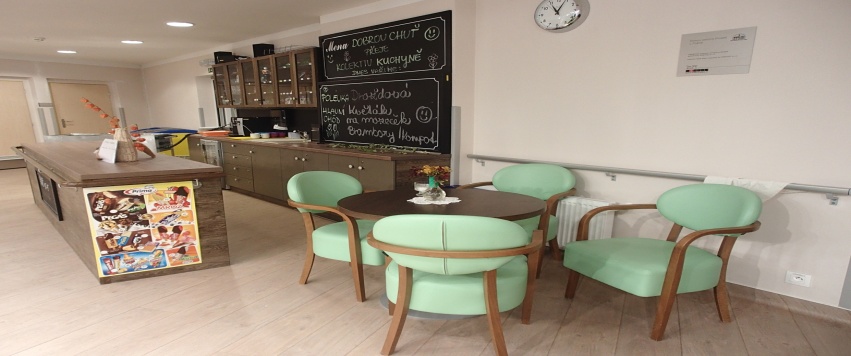 Čt 14. 3.    Mše svatá – od 9:30 hod.Čt 28. 3.    Mše svatá – od 9:30 hod.Březnové aktivityviz „Program aktivit v týdnu“společné cvičení, zpívání, dílny, společenské hryindividuální aktivity – povídání, předčítání z knihy, poslech hudby na pokojích, práce s počítačem a jinéPedikúra   27. 3. 2019 od 8:45Program na březen 2019Domov se zvláštním režimemMasopustní průvod u nás v domověv úterý 5. 3. od 14:30 hod.Kytarové odpoledne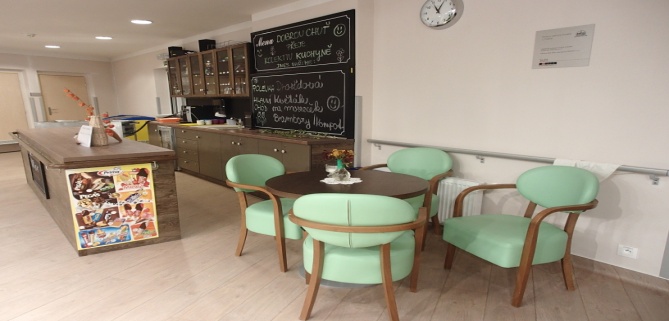 v sobotu 16. 3. od 14:30 na nové jídelněJarní posezení s harmonikouhraje a zpívá p. Hruška z Pacovave středu 27. 3. od 15:00 hod.Čt   14. 3.    Mše svatá - od 9:30 hod.Čt   28. 3.    Mše svatá - od 9:30 hod.Březnové aktivityúterní zpívání s p. Smetanovou oslava narozenin na jednotlivých odděleníchtvoření jarní dekoracetrénink paměti, společné posezení u knihy,pohybové aktivityprocvičování jemné motorikyKadeřnice – 18. 3. od 8:30 hod.Pedikúra – 27. 3. od 8:45 hod. 